Memphis TGA Performance Measure Codes and Guidance 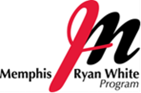 Service CategoryPM CodeDescriptionOutpatient/Ambulatory Core01 Percentage of clients with HIV infection whose last viral load in the measurement year is less than 200 copiesOutpatient/Ambulatory Core02Percentage of clients with HIV infection prescribed at least one ARV by the end of the reporting periodOutpatient/Ambulatory Core03Percentage of clients with HIV infection who had at least one medical visit in each 6-month period over 24 months with a minimum 60 days between visitsOutpatient/Ambulatory Core04Percentage of clients with HIV infection who did not have a medical visit in last 6 months of measurement yearEarly Intervention ServicesEISC01Percentage of clients that received EIS services whose last viral load in the measurement year is less than 200 copiesEarly Intervention ServicesEISC02Percentage of clients that received EIS services prescribed at least one ARV by the end of the reporting periodEarly Intervention ServicesEISC03Percentage of clients that received EIS services who had at least one medical visit in each 6-month period over 24 months with a minimum 60 days between visits.Early Intervention ServicesEISC04Percentage of clients that received EIS services who did not have a medical visit in last 6 months of measurement yearMedical Case Management MCMC01Percentage of clients that received Medical Case Management services whose last viral load in the measurement year is less than 200 copies.Medical Case Management MCMC03Percentage of clients that received Medical Case Management services who had at least one medical visit in each 6-month period over 24 months with a minimum 60 days between visits.Medical Case Management MCMC04Percentage of clients that received Medical Case Management services who did not have a medical visit in last 6 months of measurement yearMedical TransportationMTSC01Percentage of clients that received Medical Transportation services whose last viral load in the measurement year is less than 200 copies.Medical TransportationMTSC03Percentage of clients that received Medical Transportation services who had at least one medical visit in each 6-month period over 24 months with a minimum 60 days between visits.Medical TransportationMTSC04Percentage of clients that received Medical Transportation services who did not have a medical visit in last 6 months of measurement yearEmergency Financial Assistance  EFAC01Percentage of clients that received Emergency Financial Assistance services whose last viral load in the measurement year is less than 200 copies.Emergency Financial Assistance  EFAC03Percentage of clients that received Emergency Financial Assistance services who had at least one medical visit in each 6-month period over 24 months with a minimum 60 days between visits.Emergency Financial Assistance  EFAC04Percentage of clients that received Emergency Financial Assistance services who did not have a medical visit in last 6 months of measurement yearFood BankFBC01Percentage of clients that received Bank/Home-Delivered Meals services whose last viral load in the measurement year is less than 200 copies.Food BankFBC03Percentage of clients that received Bank/Home-Delivered Meals services who had at least one medical visit in each 6-month period over 24 months with a minimum 60 days between visits.Food BankFBC04Percentage of clients that received Bank/Home-Delivered Meals services who did not have a medical visit in last 6 months of measurement year